TITULO cALIBRI 16 NEGRITA CENTRADO. Neque porro quisquam est qui dolorem ipsum quia dolor sit amet, consectetur, adipisci velit...Autor1 A.1, Autor2 A.2, Autor3 A.2, AutorCorrespondencia A.2 (Calibri 12 negrita centrado)1 Universidad/Centro/Departamento/Unidad. Dirección Postal (Calibri 11 alineación izquierda)2 Universidad/Centro/Departamento/Unidad. Dirección Postal (Calibri 11 alineación izquierda)correo.electronico@de.contacto.es (Calibri 11 alineación izquierda)Texto resumen: Calibri 11 justificado, dos columnas. Longitud màxima 2 páginas. Lorem ipsum dolor sit amet, consectetur adipiscing elit. Duis non malesuada tortor. Pellentesque ut ante nec elit tristique ullamcorper. Maecenas malesuada ut massa vitae bibendum. Class aptent taciti sociosqu ad litora torquent per conubia nostra, per inceptos himenaeos. Nullam at sollicitudin nulla. Mauris in sem rutrum lacus vehicula malesuada mollis id enim. Phasellus sit amet odio porta, dictum orci eu, auctor velit. Class aptent taciti sociosqu ad litora torquent per conubia nostra, per inceptos himenaeos. Aenean lobortis ipsum purus, accumsan consequat nisl aliquet ut. Vestibulum et cursus tortor, in sodales nisl. Donec nulla magna, aliquet et tellus et, pulvinar luctus nisl. Integer et purus dui. Sed gravida placerat consectetur.In eget mattis urna, eu scelerisque quam. Nulla nec risus malesuada, vehicula diam eu, pharetra sapien. Mauris fringilla augue quis faucibus egestas. Aenean nunc diam, aliquet non convallis ac, dapibus quis dui. Nam molestie non turpis sit amet fringilla. Vestibulum ante ipsum primis in faucibus orci luctus et ultrices posuere cubilia Curae; In aliquet lectus nec efficitur euismod. Nam consequat nulla elit, eu condimentum arcu fermentum vel.Proin commodo a est sed vestibulum. Fusce lobortis tellus odio, eget auctor odio ultrices a. Nullam cursus elementum sapien, non malesuada mi pellentesque at. Cras leo magna, fringilla eget pretium et, sagittis in ipsum. 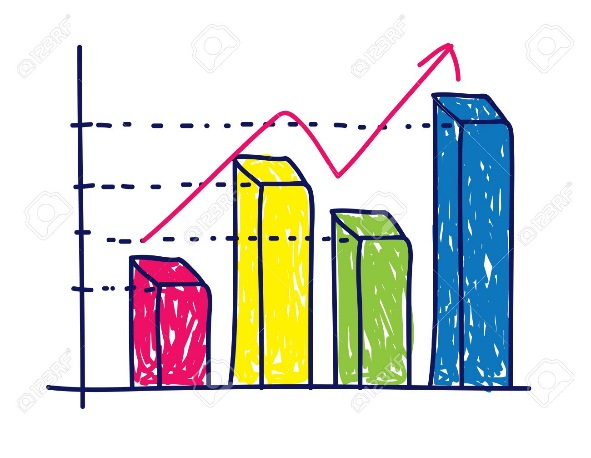 Figura 1: pie de imagen (Calibri 10)Fusce mattis augue ipsum, sed ultricies neque tempor eget. Vivamus hendrerit eros massa, vel euismod elit molestie et. Sed hendrerit est sit amet sodales rhoncus. Sed vulputate ante et felis congue, at pellentesque dui gravida. Fusce enim massa, consequat nec ante vitae, euismod egestas lacus. Phasellus et placerat leo. Cras elit risus, elementum vitae arcu non, laoreet porttitor dui. Quisque tempus euismod augue, in pretium metus sagittis eu. Mauris id lectus pellentesque, lobortis nisl sit amet, viverra mauris. Praesent vestibulum ullamcorper dui. Proin condimentum nisi ac eros auctor, iaculis ultrices erat finibus. Suspendisse malesuada, leo vel consectetur ultricies, mauris justo sollicitudin mauris, in fermentum mi erat in neque.Mauris ac dolor mollis, feugiat magna scelerisque, bibendum odio. Pellentesque vitae lacus neque. Aliquam erat volutpat. Curabitur volutpat dolor vel nisl blandit hendrerit vel in enim. Integer vehicula ligula vitae placerat dignissim. Nunc convallis sem quis est ultricies elementum. Integer lacinia et justo eget mattis. Sed consequat, magna 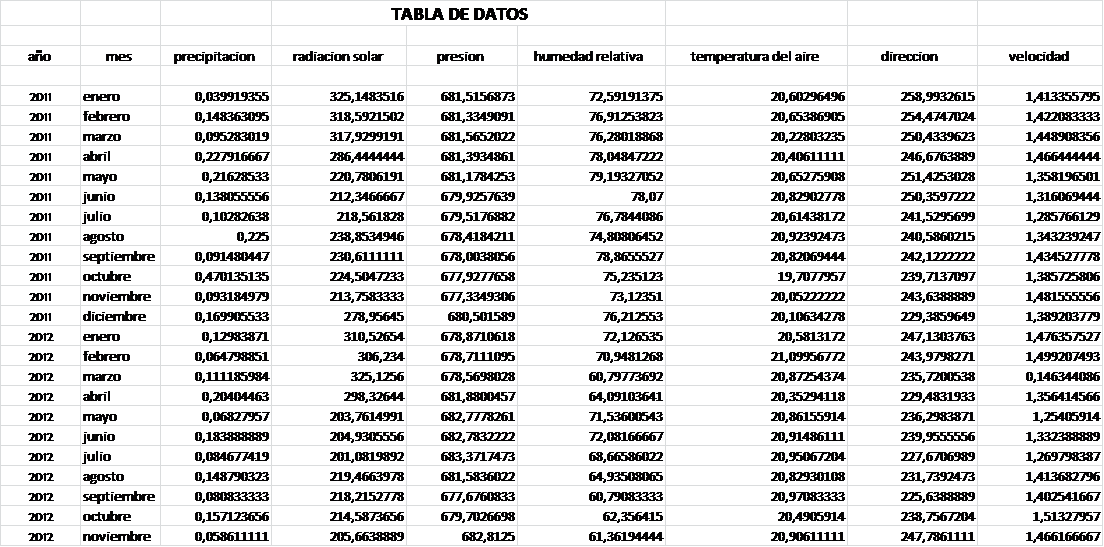 Tabla1: pie de tabla (Calibri 10)sed rutrum eleifend, ligula sapien venenatis nulla, eget sagittis erat urna quis enim. Aenean tempus ante quis ligula pellentesque ullamcorper. In in sapien et nunc sodales finibus non id risus. Sed augue lectus, porttitor posuere cursus sit amet, consequat in nisi. Donec eget velit quis neque interdum laoreet. Suspendisse egestas, tellus vehicula auctor pretium, diam nibh porta libero, eget gravida sapient nibh vitae augue. In commodo in enim eget aliquam. Proin risus enim, aliquam sit amet diam ac, egestas fermentum ante. In lobortis nec ipsum at egestas.Aliquam sollicitudin elit eleifend enim suscipit tincidunt ut nec nisi. Morbi vel tristique sapien. Ut bibendum, ante vitae fringilla mollis, mauris nisl euismod sapien, finibus ullamcorper mauris nisi sit amet risus. Nunc eu odio eu turpis sollicitudin pharetra a eu tortor. Curabitur quis purus molestie, ullamcorper mi eget, eleifend ex. Pellentesque commodo aliquet nunc, in finibus mauris feugiat tincidunt. Nam augue massa, iaculis et odio ut, accumsan mattis felis. Etiam non enim consequat, tempor lectus vitae, iaculis ligula. Nunc vulputate turpis nibh, quis bibendum orci elementum et. Nam pretium gravida sem vitae vehicula.Lorem ipsum dolor sit amet, consectetur adipiscing elit. Donec sed suscipit arcu, a sollicitudin eros. Nunc aliquet neque commodo enim porttitor ornare. Pellentesque elementum efficitur turpis sit amet bibendum. Integer mauris diam, molestie non tellus non, lacinia blandit risus. Suspendisse pharetra vestibulum mauris, id efficitur felis pharetra ac. Praesent nec libero mattis, suscipit neque at, porttitor nisi. Ut rutrum orci ipsum, id luctus lacus porttitor at. Proin rutrum accumsan sapien, in rutrum nunc viverra eu. Duis elementum eros non molestie pellentesque. In dictum eu odio vitae venenatis. Phasellus sed velit id lectus egestas facilisis. Class aptent taciti sociosqu ad litora torquent per conubia nostra, per inceptos himenaeos. Ut elementum dignissim mi, vitae iaculis felis ultricies interdum. Sed odio ex, consequat sed maximus in, suscipit ut enim. Aenean ac mi non nunc tincidunt varius. Vestibulum hendrerit ac justo ac iaculis.Aenean in enim a libero sodales tristique eget ullamcorper ligula. Donec est est, molestie id erat in, auctor fermentum felis. Aliquam vel accumsan nibh. Aliquam dui mauris, imperdiet eget lacinia nec, laoreet. Proin rutrum accumsan sapien, in rutrum.AGRADECIMIENTOSCalibri 10 cursiva justificado. Lorem ipsum dolor sit amet, consectetur adipiscing elit. Donec sed suscipit arcu, a sollicitudin eros. Nunc aliquet neque commodo enim porttitor ornare.REFERENCIAS(Calibri 9)[1]	Name_initials Surname (authors separated by commas), Journal (abbreviated according to http://www.cas.org/content/references/corejournals), year, Volume, pages.[2]	Name_initials Surname (authors separated by commas), “Book Title” (Editing Co., year).[3]	Name of the web page or internet resource, http://web.address.com. Accessed: date.